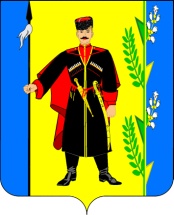 АДМИНИСТРАЦИЯ ВЫСЕЛКОВСКОГО СЕЛЬСКОГО ПОСЕЛЕНИЯ ВЫСЕЛКОВСКОГО РАЙОНАПОСТАНОВЛЕНИЕот 29 декабря 2017 года                                                                                      № 344ст-ца ВыселкиОб утверждении календарного плана организации и проведения голосования по определению общественных территорий, подлежащих благоустройству в первоочередном порядкеВ соответствии с постановлением Правительства Российской Федерации от 10 февраля 2017 №169 «Об утверждении Правил предоставления                              и распределения субсидий из федерального бюджета бюджетам                           субъектов Российской Федерации на поддержку государственных                      программ субъектов Российской Федерации и муниципальных                              программ формирования современной городской среды», администрация Выселковского сельского поселения Выселковского района  постановляет:1. Утвердить календарный план организации и проведения голосования по определению общественных территорий, подлежащих благоустройству в первоочередном порядке (прилагается).2. Настоящее постановление подлежит размещению на официальном сайте администрации Выселковского сельского поселения Выселковского района в информационно-телекоммуникационной сети «Интернет».3. Контроль за выполнением настоящего постановления возложить на заместителя главы администрации Выселковского сельского поселения Выселковского района по экономическим и социальным вопросам (Леонтьева).4. Постановление вступает в силу со дня его обнародования.Глава Выселковскогосельского поселенияВыселковского района                                                                           М.И.ХлыстунПРИЛОЖЕНИЕк постановлению администрации Выселковского сельского поселения Выселковского района от ________________ № _____Календарный план организации и проведения голосования по отбору общественных территории, подлежащих благоустройству в первоочередном порядкеМуниципальный правовой акт администрациио назначении голосованияГлава Выселковскогосельского поселения Выселковского района                                                                                                                                         М.И.Хлыстун№Наименование мероприятияСрокПримечание1Принятие муниципального правового акта, регламентирующего порядок организации и проведения голосования по отбору общественных территорийне позднее 31 декабря 2017 годапри необходимости, внесение изменений в действующие акты2Обеспечение создания общественных комиссий на территориях муниципальных образований и (или) населенных пунктов, расположенных на территориях соответствующих муниципальных образований, в случае, если их численность превышает 20 тыс. человек не позднее 20 декабря 2017 годаза исключением случаев, если такая комиссия была ранее создана;в случае если общественная комиссия была создана ранее, на нее возлагаются функции по организации голосования по отбору общественных территорий3Организация приема предложений органами местного самоуправления в целях определения перечня общественных территорий, подлежащих благоустройству в первоочередном порядке в рамках реализации муниципальной программыв течение не менее 30 дней со дня начала приема таких предложений при условии его завершения не позднее 9 февраля 2018 годаНачало приема заявок не позднее 9 - 10 января 2018 года4Утверждение и опубликование в средствах массовой информации органом местного самоуправления перечня общественных территорий, сформированного для проведения общественной комиссией голосования по отбору общественных территорийв течение 5 рабочих дней со дня завершения приема предложенийс 12 по 16 февраля 2018 года5Обеспечение подготовки и опубликования в средствах массовой информации дизайн-проектов благоустройства общественных территорийне позднее 1 марта 2018 года6Ознакомления с дизайн-проектами всех заинтересованных лиц в течение не менее 15 календарных дней7Проведение голосования по отбору общественных территорий из опубликованного перечня общественных территорийне позднее 7 дней со дня истечения срока, установленного для ознакомления с дизайн-проектамиПредполагаемая дата – 18 марта 2018 года8Предоставление результатов голосования в уполномоченный орган местного самоуправления для учета указанных результатов при утверждении (корректировке) муниципальной программы на 2018 - 2022 годы9Обеспечение утверждение органами местного самоуправления муниципальных образований, в состав которых входят населенные пункты с численностью населения свыше 1 тыс. человек, муниципальных программ (корректировку действующих муниципальных программ) на 2018 - 2022 годы предусматривающих благоустройство всех нуждающихся в благоустройстве общественных территорий и дворовых территорий расположенных в населенных пунктах с численностью населения свыше 1 тыс. человек, и реализацию таких программ в установленные в них срокине позднее 31 марта 2018 годапри условии соблюдения требований, установленных Правилами предоставления и распределения субсидий№Наименование мероприятияСрокПримечание1Принятие муниципального акта о назначении голосования16 февраля 2018 года2Назначение даты опубликования в средствах массовой информации дизайн-проектов благоустройства общественных территорийдо 1 марта 2018 года3Определение срока ознакомления с дизайн-проектамисо 2 по 16 марта 2018 года4Назначение даты проведения голосования по отбору общественных территорий из опубликованного перечня общественных территорий18 марта 2018 года